Муниципальное автономное общеобразовательное учреждение «Лицей №5» Камышловского городского округаРАБОЧАЯ ПРОГРАММАУЧЕБНОГО ПРЕДМЕТА «АНГЛИЙСКИЙ ЯЗЫК»Уровень образования: Начальное общее образованиеСтандарт: ФГОС НООУровень изучения предмета: базовыйНормативный срок изучения предмета:  3 годаКлассы:2-42020 гНормативно – правовые основания разработки рабочей программыРабочая программа составлена в соответствии с Федеральным законом от 29 декабря 2012 г. № 273-ФЗ «Об образовании в Российской Федерации» п.3.6 ст.28, требованиями федерального государственного образовательного стандарта начального общего образования, на основе авторской программы«Английский язык». 2-4 классы / авт.-сост. Ю.А. Комарова, И.В. Ларионова. — М.: ООО «Русское слово — учебник», 2014. — 104 с. — (Инновационная школа).УМК к линии учебников «Английский язык. Brilliant: учебники для 2-4 классов» Ю.А. Комарова, И.В. Ларионова, Ж. ПерреттУчебный предмет «Английский язык» изучается 2 часа в неделю во 2 классах; 68 часов в год; 204 часа за курс начального общего образования; изучается 2 часа в неделю в 3 классах; 68 часов в год; 204 часа за курс начального общего образования; изучается 2 часа в неделю в 4 классах; 68 часов в год; 204 часа за курс начального общего образования. Планируемые результаты освоения учебного предмета2 классВ результате освоения основной образовательной программы начального общего образования учащиеся достигают личностные, метапредметные и предметные результаты.Личностными результатами являются: осознание роли языка, в том числе иностранного, как основного средства общения между людьми;иметь общее представление о мире как многоязычном и поликультурном обществе;познакомиться с миром зарубежных сверстников с использованием средств изучаемого языка (через детский фольклор, некоторые образцы детской художественной литературы традиции). эмоциональное «проживать» текст, выражать свои эмоции; понимать эмоции других людей, сочувствие, сопереживание; высказывать свое отношение к героям прочитанных произведений, к их поступкам. Метапредметными результатами является формирование универсальных учебных действий (УУД). Регулятивные УУД:определять и формулировать цель деятельности на уроке с помощью учителя; проговаривать последовательность действий на уроке;учиться высказывать своё предположение (версию) на основе работы с материалом учебника; учиться работать по предложенному учителем плану Познавательные УУД:ориентироваться в учебнике (на развороте, в оглавлении, в условных обозначениях), в словаре;находить ответы на вопросы в тексте, иллюстрациях; делать выводы в результате совместной работы класса и учителя; преобразовывать информацию из одной формы в другую: подробно пересказывать небольшие тексты. Коммуникативные УУД:  оформлять свои мысли в устной и письменной форме (на уровне предложения или небольшого текста); слушать и понимать речь других; пользоваться приёмами слушания: фиксировать тему выразительно читать и пересказывать текст; договариваться с одноклассниками совместно с учителем о правилах поведения и общения оценки и самооценки и следовать им; учиться работать в паре, группе; выполнять различные роли (лидера, исполнителя). Коммуникативная компетенцияГоворениеI. Обучающийся научится: вести этикетный диалог в ограниченном круге типичных ситуаций общения; диалог-расспрос (вопрос -ответ) и диалог - побуждение к действию; уметь описывать предмет, картинку, персонаж; уметь рассказывать о своих увлечениях, семье, друге. II. Обучающийся получит возможность научиться: участвовать в элементарном диалоге-расспросе, задавая вопросы собеседнику и отвечая на его вопросы; воспроизводить наизусть небольшие произведения детского фольклора, детские песни; кратко излагать содержание прочитанного текста. АудированиеI. Обучающийся научится:понимать на слух речь учителя и одноклассников при непосредственном общении и вербально/невербально реагировать на услышанное; воспринимать на слух в аудиозаписи основное содержание небольших доступных текстов, построенных на изученном языковом материале. II. Обучающийся получит возможность научиться: воспринимать на слух в аудиозаписи небольшой текст, построенный на изученном языковом материале, и полностью понимать содержащуюся в нем информацию.ЧтениеI. Обучающийся научится: читать вслух небольшие тексты, построенные на изученном языковом материале, соблюдая правила чтения и соответствующую интонацию; читать про себя и понимать основное содержание текстов, включающих как изученный языковой материал, так и отдельные новые слова; находить в тексте нужную информацию. II. Обучающийся получит возможность научиться: догадываться о значении незнакомых слов по контексту; не обращать внимания на незнакомые слова, не мешающие понять основное содержание текста. ПисьмоI. Обучающийся научится: списывать текст и выписывать из него слова, словосочетания, предложения в соответствии с решаемой учебной задачей; писать с опорой на образец приглашение и личное письмо. II. Обучающийся получит возможность научиться: составлять рассказ в письменной форме по плану/ключевым словам; в письменной форме отвечать на вопросы к тексту.Языковая компетенцияГрафика, каллиграфия, орфографияI. Обучающийся научится: находить и сравнивать (в объеме содержания курса) такие языковые единицы, как звук, буква, слово; применять основные правила чтения и орфографии, изученные в курсе начальной школы; сравнивать и анализировать буквосочетания английского языка и их транскрипцию.II. Обучающийся получит возможность научиться: группировать слова в соответствии с изученными правилами чтения; уточнять написание слова по словарю учебника. Фонетическая сторона речиI. Обучающийся научится: адекватно произносить и различать на слух все звуки английского языка; соблюдать нормы произношения звуков; соблюдать правильное ударение в изолированных словах и фразах; II. Обучающийся получит возможность научиться:соблюдать интонацию в вопросительных, утвердительных и побудительных предложениях; читать изучаемые слова по транскрипции; писать транскрипцию сочетаний звуков и слов по образцу. Лексическая сторона речиI. Обучающийся научится: распознавать и употреблять в речи изученные в пределах тематики начальной школы лексические единицы (слова, словосочетания, оценочную лексику, речевые клише), соблюдая лексические нормы.II. Обучающийся получит возможность научиться: узнавать простые словообразовательные элементы; опираться на языковую догадку при восприятии интернациональных и сложных слов в процессе чтения и аудирования; Грамматическая сторона речиI. Обучающийся научится: распознавать и употреблять в речи основные коммуникативные типы предложений, общий и специальный вопросы, утвердительные и отрицательные, вопросительные предложения;распознавать и употреблять в речи изученные существительные с неопределенным/определенным/нулевым артиклем, в единственном и во множественном числе; притяжательный падеж существительных; II. Обучающийся получит возможность научиться: распознавать в тексте и дифференцировать слова по определенным признакам  (существительные, прилагательные, модальные/смысловые глаголы).Социокультурная осведомленностьI. Обучающийся научится: узнавать некоторых литературных персонажей известных детских произведений, сюжеты некоторых популярных сказок, написанных на изучаемом языке, небольшие произведения детского фольклора (стихов, песен); воспроизводить наизусть небольшие произведения детского фольклора (стихи, песни) на английском языке; II. Обучающийся получит возможность научиться:рассказывать о некоторых достопримечательностях стран изучаемого языка;3 классВ результате освоения основной образовательной программы начального общего образования учащиеся достигают личностные, метапредметные и предметные результаты.Личностными результатами являются:общее представление о мире как многоязычном и поликультурном сообществе;осознание себя гражданином своей страны;осознание языка, в том числе иностранного, как основного средства общения между людьми;знакомство с миром зарубежных сверстников с использованием средств изучаемого иностранного языка (через детский фольклор, некоторые образцы детской художественной литературы, традиции).Метапредметными результатами изучения английского языка в начальной школе являются:развитие умения взаимодействовать с окружающими при выполнении разных ролей в пределах речевых потребностей и возможностей младшего школьника;развитие коммуникативных способностей школьника, умения выбирать адекватные языковые и речевые средства для успешного решения элементарной коммуникативной задачи;расширение общего лингвистического кругозора младшего школьника;развитие познавательной, эмоциональной и волевой сфер младшего школьника;формирование мотивации к изучению иностранного языка;владение умением координированной работы с разными компонентами учебно-методического комплекта (учебником, аудиодиском и т. д.).Предметными результатами изучения английского языка в начальной школе являются: овладение начальными представлениями о нормах английского языка (фонетических, лексических, грамматических);умение (в объёме содержания курса) находить и сравнивать такие языковые единицы, как звук, буква, слово.Коммуникативные уменияГоворениеВыпускник научится:участвовать в элементарных диалогах, соблюдая нормы речевого этикета, принятые в англоязычных странах;составлять небольшое описание предмета, картинки, персонажа;рассказывать о себе, своей семье, друге.Выпускник получит возможность научиться:воспроизводить наизусть небольшие произведения детского фольклора;составлять краткую характеристику персонажа;кратко излагать содержание прочитанного текста.АудированиеВыпускник научится:понимать на слух речь учителя и одноклассников при непосредственном общении и вербально/невербально реагировать на услышанное;воспринимать на слух в аудиозаписи и понимать основное содержание небольших сообщений, рассказов, сказок, построенных в основном на знакомом языковом материале.Выпускник получит возможность научиться:воспринимать на слух аудиотекст и полностью понимать содержащуюся в нем информацию;использовать контекстуальную или языковую догадку при восприятии на слух текстов, содержащих некоторые незнакомые слова.ЧтениеВыпускник научится:соотносить графический образ английского слова с его звуковым образом;читать вслух небольшой текст, построенный на изученном языковом материале, соблюдая правила произношения и соответствующую интонацию;читать про себя и понимать содержание небольшого текста, построенного в основном на изученном языковом материале;читать про себя и находить в тексте необходимую информацию.Выпускник получит возможность научиться:догадываться о значении незнакомых слов по контексту;не обращать внимания на незнакомые слова, не мешающие понимать основное содержание текста.ПисьмоВыпускник научится:выписывать из текста слова, словосочетания и предложения;писать поздравительную открытку с Новым годом, Рождеством, днем рождения (с опорой на образец);писать по образцу краткое письмо зарубежному другу.Выпускник получит возможность научиться:в письменной форме кратко отвечать на вопросы к тексту;составлять рассказ в письменной форме по плану/ключевым словам;заполнять простую анкету;правильно оформлять конверт, сервисные поля в системе электронной почты (адрес, тема сообщения).Языковые средства и навыки оперирования имиГрафика, каллиграфия, орфографияВыпускник научится:воспроизводить графически и каллиграфически корректно все буквы английского алфавита (полупечатное написание букв, буквосочетаний, слов);пользоваться английским алфавитом, знать последовательность букв в нем;списывать текст;восстанавливать слово в соответствии с решаемой учебной задачей;отличать буквы от знаков транскрипции.Выпускник получит возможность научиться:сравнивать и анализировать буквосочетания английского языка и их транскрипцию;группировать слова в соответствии с изученными правилами чтения;уточнять написание слова по словарю;использовать экранный перевод отдельных слов (с русского языка на иностранный и обратно).Фонетическая сторона речиВыпускник научится:различать на слух и адекватно произносить все звуки английского языка, соблюдая нормы произношения звуков;соблюдать правильное ударение в изолированном слове, фразе;различать коммуникативные типы предложений по интонации;корректно произносить предложения с точки зрения их ритмико-интонационных особенностей.Выпускник получит возможность научиться:распознавать связующее r в речи и уметь его использовать;соблюдать интонацию перечисления;соблюдать правило отсутствия ударения на служебных словах (артиклях, союзах, предлогах);читать изучаемые слова по транскрипции.Лексическая сторона речиВыпускник научится:узнавать в письменном и устном тексте изученные лексические единицы, в том числе словосочетания, в пределах тематики на уровне  начального образования;оперировать в процессе общения активной лексикой в соответствии с коммуникативной задачей;восстанавливать текст в соответствии с решаемой учебной задачей.Выпускник получит возможность научиться:узнавать простые словообразовательные элементы;опираться на языковую догадку в процессе чтения и аудирования (интернациональные и сложные слова).Грамматическая сторона речиВыпускник научится:распознавать и употреблять в речи основные коммуникативные типы предложений;распознавать в тексте и употреблять в речи изученные части речи: существительные с определенным/неопределенным/нулевым артиклем; существительные в единственном и множественном числе; глаголсвязкуtobe; глаголы в Present, Past, FutureSimple; модальные глаголы can, may, must; личные, притяжательные и указательные местоимения; прилагательные в положительной, сравнительной и превосходной степени; количественные (до 100) и порядковые (до 30) числительные; наиболее употребительные предлоги для выражения временны´х и пространственных отношений.Выпускник получит возможность научиться:узнавать сложносочиненные предложения с союзами and и but;использовать в речи безличные предложения (It’scold.It’s 5 o’clock. It’s interesting), предложениясконструкцией there is/there are;оперировать в речи неопределенными местоимениями some, any (некоторые случаи употребления:Can I havesometea? Is there any milk in the fridge? — No, there isn’t any);оперироватьвречинаречиямивремени (yesterday, tomorrow, never, usually, often, sometimes); наречиямистепени (much, little, very);распознавать в тексте и дифференцировать слова по определенным признакам (существительные, прилагательные, модальные/смысловые глаголы).4 классЛичностными результатами являются:1. Воспитание гражданственности, уважения к правам, свободам и обязанностям человека: ценностное отношение к своей малой родине, семейным традициям;государственной символике, родному языку, к России;общее представление о мире как многоязычном и поликультурном сообществе; осознание языка, в том числе иностранного, как основного средства общения между людьми; знакомство с миром зарубежных сверстников с использованием средств изучаемого иностранного языка (через детский фольклор, некоторые образцы детской художественной литературы, традиции); первоначальный опыт постижения ценностей национальной культуры; первоначальный опыт участия в межкультурной коммуникации и умение представлять родную культуру; начальные представления о правах и обязанностях человека и гражданина;  2. Воспитание нравственных чувств и этического сознания: элементарные представления о моральных нормах и правилах нравственного поведения, в том числе об этических нормах взаимоотношений в семье, классе, школе, а также между носителями разных культур.Метапредметные результаты Метапредметные результаты в данном курсе достигаются главным образом благодаря развивающему аспекту иноязычного образования: Овладение умением взаимодействовать с окружающими, выполняя различные роли в пределах речевых потребностей и возможностей младшего школьника.Овладение элементарным коммуникативным умением, умение выбирать адекватные языковые и речевые средства для успешного решения коммуникативных задач. Расширение лингвистического кругозора. Расширение познавательной, эмоциональной и волевой сфер младшего школьника; формирование мотивации к изучению иностранного языка.Овладение умением координированной работы с разными компонентами УМК. Коммуникативная компетенцияГоворениеI Выпускник научится: участвовать в элементарных диалогах (этикетном, диалоге-расспросе, диалоге-побуждении), соблюдая нормы речевого этикета, принятые в англоязычных странах; описание местности, действий, происходящих в данный момент, направления движения;диалог-расспрос о семье, о любимых школьных предметах, диалог о наличии продуктов, счет до 100 сообщение времени в часах и минутах;составлять рассказ о профессии.II Выпускник получит возможность научиться: вести беседу о продуктах питания, о погоде, описывать направление движения. АудированиеI Выпускник научится: понимать на слух речь учителя и одноклассников при непосредственном общении и вербально/невербально реагировать на услышанное; воспринимать на слух в аудиозаписи и понимать основное содержание небольших сообщений, рассказов, сказок, построенных в основном на знакомом языковом материале. II Выпускник получит возможность научиться: воспринимать на слух аудиотекст и полностью понимать содержащуюся в нём информацию; использовать контекстуальную или языковую догадку при восприятии на слух текстов, содержащих некоторые незнакомые слова. ЧтениеI Выпускник научится: соотносить графический образ английского слова с его звуковым образом;читать вслух небольшой текст, построенный на изученном языковом материале, соблюдая правила произношения и соответствующую интонацию; читать про себя и понимать содержание небольшого текста, построенного в основном на изученном языковом материале; читать про себя и находить необходимую информацию. II Выпускник получит возможность научиться: догадываться о значении незнакомых слов по контексту.ПисьмоI Выпускник научится: выписывать из текста слова, словосочетания и предложения; в письменной форме кратко отвечать на вопросы к тексту.II Выпускник получит возможность научиться: сравнивать и анализировать буквосочетания английского языка и их транскрипцию; группировать слова в соответствии с изученными правилами чтения;уточнять написание слова по словарю; использовать экранный перевод отдельных слов (с русского языка на иностранный язык и обратно). Фонетическая сторона речиI Выпускник научится: различать на слух и адекватно произносить все звуки английского языка, соблюдая нормы произношения звуков; соблюдать правильное ударение в изолированном слове, фразе; различать коммуникативные типы предложений по интонации; корректно произносить предложения.Лексическая сторона речиI Выпускник научится:узнавать в письменном и устном тексте изученные лексические единицы, в том числе словосочетания, в пределах тематики на ступени начального общего образования; употреблять в процессе общения активную лексику в соответствии с коммуникативной задачей.II Выпускник получит возможность научиться: узнавать простые словообразовательные элементы; опираться на языковую догадку в процессе чтения и аудирования(интернациональные слова и сложные слова). Грамматическая сторона речиI Выпускник научится: распознавать и употреблять в речи основные коммуникативные типы предложений; числительные от 1 до 100;употреблять и образовывать грамматическое время PresentContinuous, множественное число имен существительных, притяжательный падеж имен существительных;определять исчисляемые существительные и неисчисляемые;употреблять и образовывать грамматическое время PastSimple, предлоги места.II Выпускник получит возможность научиться:узнавать сложносочиненные предложения с союзами aпd и but; использовать в речи безличные предложения (lt'scold.It's 5 о 'clock.It'siпtегеstiпg), предложения с конструкцией thereis/there аге; распознавать в тексте и дифференцировать слова по определенным признакам (существительные, прилагательные, модальные/смысловые глаголы) Графика, каллиграфия, орфографияI Выпускник научится: воспроизводить графически и каллиграфически корректно все буквы английского алфавита (полупечатное написание букв, буквосочетаний, слов); пользоваться английским алфавитом, знать последовательность букв в нём;списывать текст; восстанавливать слово в соответствии с решаемой учебной задачей; отличать буквы от знаков транскрипции. Содержание учебного предметаПредметное содержание речиЗнакомство. С одноклассниками, учителем, персонажами детских произведений: имя, возраст. Приветствие, прощание (с использованием типичных фраз речевого этикета).Я и моя семья. Члены семьи, их имена, возраст, внешность, черты характера, увлечения/хобби. Мой день (распорядок дня, домашние обязанности). Покупки в магазине: одежда, обувь, основные продукты питания. Любимая еда. Семейные праздники: день рождения, Новый год/Рождество. Подарки.Мир моих увлечений. Мои любимые занятия. Виды спорта и спортивные игры. Мои любимые сказки. Выходной день (в зоопарке, цирке), каникулы.Я и мои друзья. Имя, возраст, внешность, характер, увлечения/хобби. Совместные занятия. Письмо зарубежному другу. Любимое домашнее животное: имя, возраст, цвет, размер, характер, что умеет делать.Моя школа. Классная комната, учебные предметы, школьные принадлежности. Учебные занятия на уроках.Мир вокруг меня. Мой дом/квартира/комната: названия комнат, их размер, предметы мебели и интерьера. Природа. Дикие и домашние животные. Любимое время года. Погода.Страна/страны изучаемого языка и родная страна. Общие сведения: название, столица. Литературные персонажи популярных книг моих сверстников (имена героев книг, черты характера). Небольшие произведения детского фольклора на изучаемом иностранном языке (рифмовки, стихи, песни, сказки).Некоторые формы речевого и неречевого этикета стран изучаемого языка в ряде ситуаций общения (в школе, во время совместной игры, в магазине).Коммуникативные умения по видам речевой деятельностиВ русле говорения1. Диалогическая формаУметь вести:этикетные диалоги в типичных ситуациях бытового, учебно­трудового и межкультурного общения, в том числе при помощи средств телекоммуникации;диалог­расспрос (запрос информации и ответ на него);диалог — побуждение к действию.2. Монологическая формаУметь пользоваться основными коммуникативными типами речи: описание, рассказ, характеристика (персонажей).В русле аудированияВоспринимать на слух и понимать:речь учителя и одноклассников в процессе общения на уроке и вербально/невербально реагировать на услышанное;небольшие доступные тексты в аудиозаписи, построенные в основном на изученном языковом материале, в том числе полученные с помощью средств коммуникации.В русле чтенияЧитать:вслух небольшие тексты, построенные на изученном языковом материале;про себя и понимать тексты, содержащие как изученный языковой материал, так и отдельные новые слова, находить в тексте необходимую информацию (имена персонажей, где происходит действие и т. д.).В русле письмаВладеть:умением выписывать из текста слова, словосочетания и предложения;основами письменной речи: писать по образцу поздравление с праздником, короткое личное письмо.Языковые средства и навыки пользования имиГрафика, каллиграфия, орфография. Все буквы английского алфавита. Основные буквосочетания. Звуко­буквенныесоответствия. Знаки транскрипции. Апостроф. Основные правила чтения и орфографии. Написание наиболее употребительных слов, вошедших в активный словарь.Фонетическая сторона речи. Адекватное произношение и различение на слух всех звуков и звукосочетаний английского языка. Соблюдение норм произношения: долгота и краткость гласных, отсутствие оглушения звонких согласных в конце слога или слова, отсутствие смягчения согласных перед гласными. Дифтонги. Связующее «r» (thereis/thereare). Ударение в слове, фразе. Отсутствие ударения на служебных словах (артиклях, союзах, предлогах). Членение предложений на смысловые группы.Ритмико­интонационные особенности повествовательного, побудительного и вопросительного (общий и специальный вопрос) предложений. Интонация перечисления. Чтение по транскрипции изученных слов.Лексическая сторона речи. Лексические единицы, обслуживающие ситуации общения, в пределах тематики начальной лицея, в объеме 500 лексических единиц для двустороннего (рецептивного и продуктивного) усвоения, простейшие устойчивые словосочетания, оценочная лексика и речевые клише как элементы речевого этикета, отражающие культуру англоговорящих стран. Интернациональные слова (например, doctor, film). Начальное представление о способах словообразования: суффиксация (суффиксы ­er, ­or, ­tion, ­ist, ­ful, ­ly, ­teen, ­ty, ­th), словосложение (postcard), конверсия (play — toplay).Грамматическая сторона речи. Основные коммуникативные типы предложений: повествовательное, вопросительное, побудительное. Общий и специальный вопросы. Вопросительные слова: what, who, when, where, why, how. Порядок слов в предложении. Утвердительные и отрицательные предложения. Простое предложение с простым глагольным сказуемым (HespeaksEnglish.), составным именным (Myfamilyisbig.) и составным глагольным (I liketodance.Shecanskatewell.) сказуемым. Побудительные предложения в утвердительной (Helpme, please.) и отрицательной (Don’tbelate!) формах. Безличные предложения в настоящем времени (Itiscold.It’sfiveo’clock.). Предложения с оборотом thereis/thereare. Простые распространенные предложения. Предложения с однородными членами. Сложносочиненные предложения с союзами and и but.Сложноподчиненные предложения с because.Правильные и неправильные глаголы в Present, Future, PastSimple (Indefinite). Неопределенная форма глагола. Глагол­связка to be. Модальныеглаголы can, may, must, have to. Глагольные конструкции I’dliketo… Существительные в единственном и множественном числе (образованные по правилу и исключения), существительные с неопределенным, определенным и нулевым артиклем. Притяжательный падеж имен существительных.Прилагательные в положительной, сравнительной и превосходной степени, образованные по правилам и исключения.Местоимения: личные (в именительном и объектном падежах), притяжательные, вопросительные, указательные (this/these, that/those), неопределенные (some, any — некоторые случаи употребления).Наречиявремени (yesterday, tomorrow, never, usually, often, sometimes). Наречия степени (much, little, very).Количественные числительные (до 100), порядковые числительные (до 30).Наиболееупотребительныепредлоги: in, on, at, into, to, from, of, with.Социокультурная осведомленностьВ процессе обучения иностранному языку в начальной школе обучающиеся знакомятся: с названиями стран изучаемого языка; с некоторыми литературными персонажами популярных детских произведений; с сюжетами некоторых популярных сказок, а также небольшими произведениями детского фольклора (стихами, песнями) на иностранном языке; с элементарными формами речевого и неречевого поведения, принятого в странах изучаемого языка.Специальные учебные уменияМладшие школьники овладевают следующими специальными (предметными) учебными умениями и навыками:пользоваться двуязычным словарем учебника (в том числе транскрипцией), компьютерным словарем и экранным переводом отдельных слов;пользоваться справочным материалом, представленным в виде таблиц, схем, правил;вести словарь (словарную тетрадь);систематизировать слова, например, по тематическому принципу;пользоваться языковой догадкой, например, при опознавании интернационализмов;делать обобщения на основе структурно­функциональных схем простого предложения;опознавать грамматические явления, отсутствующие в родном языке, например, артикли.Общеучебные умения и универсальные учебные действияВ процессе изучения курса «Иностранный язык» младшие школьники:совершенствуют приемы работы с текстом, опираясь на умения, приобретенные на уроках родного языка (прогнозировать содержание текста по заголовку, данным к тексту рисункам, списывать текст, выписывать отдельные слова и предложения из текста и т. п.);овладевают более разнообразными приемами раскрытия значения слова, используя словообразовательные элементы; синонимы, антонимы; контекст;совершенствуют общеречевые коммуникативные умения, например, начинать и завершать разговор, используя речевые клише; поддерживать беседу, задавая вопросы и переспрашивая;учатся осуществлять самоконтроль, самооценку;учатся самостоятельно выполнять задания с использованием компьютера (при наличии мультимедийного приложения).Общеучебные и специальные учебные умения, а также социокультурная осведомленность приобретаются учащимися в процессе формирования коммуникативных умений в основных видах речевой деятельности. Поэтому они не выделяются отдельно в тематическом планировании.2 классПредметное содержание устной и письменной речи соответствует образовательным и воспитательным целям, а также интересам и возрастным особенностям младших школьников и включает следующее:Вводно-фонетический курс (12 ч). Изучение букв и звуков.Знакомство с гласными(6). Изучение парных звуков гласных. Знакомство (6 ч). Знакомство с героями. Буквосочетание wh-. Слова приветствия и прощания. Знакомство с одноклассниками. Повторение раздела. Имена.Я и мои друзья (7 ч.). Буквосочетание –th-. Знакомство c одноклассниками. Домашние животные. Числительные от 0 до 12. Повторение раздела. Зоология. Мир вокруг меня (6 ч.). Буквосочетание –ch-, -ph-, -sh-. Моя комната. Неопределенный артикль a/an. Повторение раздела. География.Моя школа (7 ч.). Звуки согласной Ss. Возраст одноклассников. Школьные предметы. Цвета. Повторение раздела. Мир вокруг нас.Моя школа (6 ч.). Буквосочетание -ge. Цвета. Действия. Повторение раздела. Искусство.Я и моя семья (7 ч.). Буквосочетание –oo-. Предлоги места. Моя семья. Притяжательные местоимения. Повторение раздела. Математика.Мир вокруг меня (6 ч.). Буквосочетание –st-. Мои действия. Моя комната. Повторение раздела. Мир вокруг нас.Мир моих увлечений (6 ч.). Буквосочетание –oul-. Фрукты и овощи. Мои действия. Повторение раздела. Мир вокруг нас.3 классПредметное содержание устной и письменной речи соответствует образовательным и воспитательным целям, а также интересам и возрастным особенностям младших школьников и включает следующее:Раздел 1. Знакомимся с английскими звуками (11 ч.). Повторение алфавита. Буквосочетание ea, ee, ear, air, are, ou, ow, ur, ir, or, er, igh, y, ie, oy, oi, aw, au, ar, or, oo, ew, ueРаздел 2. Они могут увидеть ключ (6 ч.). Предлоги места. Знакомство c одноклассниками. Местоположение предметов. Числительные от 1до 20. Повторение раздела. Математика. Раздел 3. У него 2 ноги (6 ч.). Телочеловека. Have/has got. Повторение раздела. Я чувствую.Раздел 4. Там много цветов (7 ч.) Любимое место отдыха. Оборот There is/there are . Повторение раздела. Разные пейзажи.Раздел 5. Тигр принимает ванну (6 ч.). Животные. Мои занятия. Повторение раздела. Морские животные.Раздел 6. Что ты носишь? (6 ч.). Одежда. Чувства и эмоции. Повторение раздела. Из чего сделана одежда.Раздел 7. Мне нравиться… (7 ч.). Любимая еда. Повторение раздела. Группы продуктов.Раздел 8. Роб принимает ванну (6 ч.). Мой день. Часы. Дни недели. Повторение раздела. Время.Раздел 9. Мы собираемся пойти… (6 ч.). Каникулы. Месяцы года. Повторение раздела. Животные и их место обитание.Раздел 10. Я – лучший пловец (7 ч.). Сравнение. Порядковые числительные. Повторение раздела. Планеты.Раздел 11. Он выиграет! (6 ч.). Я и будущее. Повторение раздела. Творческие профессии.4 классПредметное содержание устной и письменной речи соответствует образовательным и воспитательным целям, интересам и возрастным особенностям школьников и включает следующее:Фонетический курс (11). Артикль the. Буквосочетания wr-, wh-. Буквосочетания –lk, -lf, -lm. Буквосочетания –st-, -mn. Связующий звук [r]. Сокращения. Союз and. Интонация вопросительных предложений yes/noquestions. Интонация вопросительных предложений Wh-questions. Повторение (6). Повторение изученного материала за предыдущий год.Моя школа (7). Суффиксы -teen, -ty. Школьные предметы. Числительные. Повторение раздела. Математика.Я и моя семья (6). Притяжательный падеж. Моя семья. Время. Повторение раздела. Зоология.Мир вокруг меня (7). Местоимения some, any. Еда. Разговор с продавцом. Повторение раздела. Мир вокруг нас.Мир моих увлечений (6). Окончание –s (-es). PresentSimple: отрицательные и утвердительные предложения. Профессии. Даем указания. Повторение раздела. Мир вокруг нас.Мир вокруг меня (7). Нечитаемые буквы. PresentSimple: вопросительные предложения. Погода. Времена года и месяцы. Повторение раздела. География.Мир моих увлечений (6). Повелительное наклонение. Мои действия. Предлоги. Повторение раздела. Мир вокруг нас.Мир вокруг меня (7). Глагол tobe в прошедшем времени. Транспорт. Полезная еда. Повторение раздела. География.Я и мои друзья (6). Действия в прошедшем времени. PastSimple. Повторение раздела. Мир вокруг нас.Контрольно-измерительные материалыДля контроля сформированности УУД, метапредметных и предметных навыков используется система разноуровневых заданий и упражнений. Она может включать в себя: письменные и устные задания в учебнике, обобщающие изученный материал; раздел в рабочей тетради на закрепление изученного языкового материала во всех видах речевой деятельности; задания в учебнике, направленные на самооценку и самоконтроль знаний материала; языковой портфель, включающий творческие работы.Контроль и оценка деятельности учащихся осуществляется с помощью контроля навыков по различным видам речевой деятельности в течение каждой четверти (чтение, аудирование, говорение, письмо). Контрольно-измерительные материалы даны в книге для учителя к УМК Комаровой Ю. А. и др. «Английский язык» со 2-4 классы общеобразовательных учреждений в конце каждых 3 разделов в виде лексико-грамматического теста в рубрике «Test». При реализации рабочей программы 2 класса планируется провести 5 контрольных работ и 5 диктантов по теме «Алфавит».При реализации рабочей программы 3 класса планируется провести 4 контрольных работы и 10 диктантов по темам «Алфавит», «Предлоги места», «Тело человека», «Любимое место отдыха», «Животные», «Одежда», «Мой день», также предполагается проведение техники чтения в начале и в конце учебного года.При реализации рабочей программы 4 класса планируется провести 5 контрольных работ и 4 диктанта по темам «Алфавит», «Числительные», «Месяцы года» и «Предлоги».Критерии оценивания знаний и навыков2 классОбучающиеся начальной школы обучаются по системе в которой предусмотрено безотметочное оценивание работ. Для оценивания текущего контроля на уроках: проверочных работ лексико-грамматической корректности и заданий на аудирование представлена следующая система оценивания:самый высокий уровень - 85-100%высокий уровень - 65-84%средний уровень - 40-64%низкий уровень - ниже 40%Промежуточные и итоговые или тематические контрольные работы по английскому языку оцениваются в процентном соотношении.Критерии промежуточной контрольной работыКритерии итоговой контрольной работы3 классЗа письменные работы (контрольные работы, тестовые работы, словарные диктанты) оценка вычисляется исходя из процента правильных ответов:АудированиеГоворениеЧтение4 классЧтение с пониманием основного содержания прочитанного (ознакомительное)        Оценка «5» ставится учащемуся, если он понял основное содержание оригинального текста, может выделить основную мысль, определить основные факты, умеет догадываться о значении незнакомых слов из контекста, либо по словообразовательным элементам, либо по сходству с родным языком. Скорость чтения иноязычного текста может быть несколько замедленной по сравнению с той, с которой ученик читает на родном языке. Заметим, что скорость чтения на родном языке у учащихся разная.      Оценка «4» ставится ученику, если он понял основное содержание оригинального текста, может выделить основную мысль, определить отдельные факты. Однако, у него недостаточно развита языковая догадка, и он затрудняется в понимании некоторых незнакомых слов, он вынужден чаще обращаться к словарю, а темп чтения более замедленен.     Оценка «3» ставится школьнику, который не совсем точно понял основное содержание прочитанного, умеет выделить в тексте только небольшое количество фактов, совсем не развита языковая догадка.      Оценка «2» выставляется ученику в том случае, если он не понял текст или понял содержание текста неправильно, не ориентируется в тексте при поиске определенных фактов, не умеет семантизировать незнакомую лексику. Чтение с полным пониманием содержания (изучающее)           Оценка «5» ставится ученику, когда он полностью понял несложный оригинальный текст (публицистический, научно-популярный; инструкцию или отрывок из туристического проспекта). Он использовал при этом все известные приемы, направленные на понимание читаемого (смысловую догадку, анализ).         Оценка «4» выставляется учащемуся, если он полностью понял текст, но многократно обращался к словарю.        Оценка «3» ставится, если ученик понял текст не полностью, не владеет приемами его смысловой переработки.        Оценка «2» ставится в том случае, когда текст учеником не понят. Он с трудом может найти незнакомые слова в словаре.Чтение с нахождением интересующей или нужной информации (просмотровое) Оценка «5» ставится ученику, если он может достаточно быстро просмотреть несложный оригинальный текст (типа расписания поездов, меню, программы телепередач) или несколько небольших текстов и выбрать правильно запрашиваемую информацию.Оценка «4» ставится ученику при достаточно быстром просмотре текста, но при этом он находит только примерно 2/3 заданной информации. Оценка «3» выставляется, если ученик находит в данном тексте (или данных текстах) примерно 1/3 заданной информации. Оценка «2» выставляется в том случае, если ученик практически не ориентируется в тексте. Аудирование           Основной речевой задачей при понимании звучащих текстов на слух является извлечение основной или заданной ученику информации.      Оценка «5» ставится ученику, который понял основные факты, сумел выделить отдельную, значимую для себя информацию (например, из прогноза погоды, объявления, программы радио и телепередач), догадался о значении части незнакомых слов по контексту, сумел использовать информацию для решения поставленной задачи (например найти ту или иную радиопередачу).     Оценка «4» ставится ученику, который понял не все основные факты. При решении коммуникативной задачи он использовал только 2/3 информации.    Оценка «3» свидетельствует, что ученик понял только 50 % текста. Отдельные факты понял неправильно. Не сумел полностью решить поставленную перед ним коммуникативную задачу.    Оценка «2» ставится, если ученик понял менее 50 % текста и выделил из него менее половины основных фактов. Он не смог решить поставленную перед ним речевую задачу. Говорение             Говорение в реальной жизни выступает в двух формах общения: в виде связных высказываний типа описания или рассказа и в виде участия в беседе с партнером.Выдвижение овладения общением в качестве практической задачи требует поэтому, чтобы учащийся выявил свою способность, как в продуцировании связных высказываний, так и в умелом участии в беседе с партнером. При оценивании связных высказываний или участия в беседе учащихся многие учителя обращают основное внимание на ошибки лексического, грамматического характера и выставляют отметки, исходя только исключительно из количества ошибок. Подобный подход вряд ли можно назвать правильным.      Во-первых, важными показателями рассказа или описания являются соответствия темы, полнота изложения, разнообразие языковых средств, а в ходе беседы — понимание партнера, правильное реагирование на реплики партнера, разнообразие своих реплик. Только при соблюдении этих условий речевой деятельности можно говорить о реальном общении. Поэтому все эти моменты должны учитываться, прежде всего, при оценке речевых произведений школьников.                                Во-вторых, ошибки бывают разными. Одни из них нарушают общение, т. е. ведут к непониманию. Другие же, хотя и свидетельствуют о нарушениях нормы, но не нарушают понимания. Последние можно рассматривать как оговорки. В связи с этим основными критериями оценки умений говорения следует считать:-соответствие теме,-достаточный объем высказывания,- разнообразие языковых средств и т. п., а ошибки целесообразно рассматривать как дополнительный критерий. Высказывание в форме рассказа, описания Оценка «5» ставится ученику, если он в целом справился с поставленными речевыми задачами. Его высказывание было связным и логически последовательным. Диапазон используемых языковых средств достаточно широк. Языковые средства были правильно употреблены, практически отсутствовали ошибки, нарушающие коммуникацию, или они были незначительны. Объем высказывания соответствовал тому, что задано программой на данном году обучения. Наблюдалась легкость речи и достаточно правильное произношение. Речь ученика была эмоционально окрашена, в ней имели место не только передача отдельных фактов (отдельной информации), но и элементы их оценки, выражения собственного мнения.Оценка «4» выставляется учащемуся, если он в целом справился с поставленными речевыми задачами. Его высказывание было связанным и последовательным. Использовался довольно большой объем языковых средств, которые были употреблены правильно. Однако были сделаны отдельные ошибки, нарушающие коммуникацию. Темп речи был несколько замедлен. Отмечалось произношение, страдающее сильным влиянием родного языка. Речь была недостаточно эмоционально окрашена. Элементы оценки имели место, но в большей степени высказывание содержало информацию и отражало конкретные факты.Оценка «3» ставится ученику, если он сумел в основном решить поставленную речевую задачу, но диапазон языковых средств был ограничен, объем высказывания не достигал нормы. Ученик допускал языковые ошибки. В некоторых местах нарушалась последовательность высказывания. Практически отсутствовали элементы оценки и выражения собственного мнения. Речь не была эмоционально окрашенной. Темп речи был замедленным.Оценка «2» ставится ученику, если он только частично справился с решением коммуникативной задачи. Высказывание было небольшим по объему (не соответствовало требованиям программы). Наблюдалась узость вокабуляра. Отсутствовали элементы собственной оценки. Учащийся допускал большое количество ошибок, как языковых, так и фонетических. Многие ошибки нарушали общение, в результате чего возникало непонимание между речевыми партнерами.Участие в беседе            При оценивании этого вида говорения важнейшим критерием также как и при оценивании связных высказываний является речевое качество и умение справиться с речевой задачей, т. е. понять партнера и реагировать правильно на его реплики, умение поддержать беседу на определенную тему. Диапазон используемых языковых средств, в данном случае, предоставляется учащемуся.Оценка «5» ставится ученику, который сумел решить речевую задачу, правильно употребив при этом языковые средства. В ходе диалога умело использовал реплики, в речи отсутствовали ошибки, нарушающие коммуникацию.Оценка «4» ставится учащемуся, который решил речевую задачу, но произносимые в ходе диалога реплики были несколько сбивчивыми. В речи были паузы, связанные с поиском средств выражения нужного значения. Практически отсутствовали ошибки, нарушающие коммуникацию.Оценка «3» выставляется ученику, если он решил речевую задачу не полностью. Некоторые реплики партнера вызывали у него затруднения. Наблюдались паузы, мешающие речевому общению.Оценка «2» выставляется, если учащийся не справился с решением речевой задачи. Затруднялся ответить на побуждающие к говорению реплики партнера. Коммуникация не состоялась.Письмо Оценка «5» Коммуникативная задача решена, соблюдены основные правила оформления текста, очень незначительное количество орфографических и лексико-грамматических погрешностей. Логичное и последовательное изложение материала с делением текста на абзацы. Правильное использование различных средств передачи логической связи между отдельными частями текста. Учащийся показал знание большого запаса лексики и успешно использовал ее с учетом норм иностранного языка. Практически нет ошибок. Соблюдается правильный порядок слов. При использовании более сложных конструкций допустимо небольшое количество ошибок, которые не нарушают понимание текста. Почти нет орфографических ошибок.  Соблюдается деление текста на предложения. Имеющиеся неточности не мешают пониманию текста.Оценка «4» Коммуникативная задача решена, но лексико-грамматические погрешности, в том числе выходящих за базовый уровень,  препятствуют пониманию. Мысли изложены в основном логично. Допустимы отдельные недостатки при делении текста на абзацы и при использовании средств передачи логической связи между отдельными частями текста или в формате письма. Учащийся использовал достаточный объем лексики, допуская отдельные неточности в употреблении слов или ограниченный запас слов, но эффективно и правильно, с учетом норм иностранного языка. В работе имеется ряд грамматических ошибок, не препятствующих пониманию текста. Допустимо несколько орфографических ошибок, которые не затрудняют понимание текста.Оценка «3» Коммуникативная задача решена, но языковые погрешности, в том числе при применении языковых средств, составляющих базовый уровень, препятствуют пониманию текста. Мысли не всегда изложены логично. Деление текста на абзацы недостаточно последовательно или вообще отсутствует. Ошибки в использовании средств передачи логической связи между отдельными частями текста. Много ошибок в формате письма. Учащийся использовал ограниченный запас слов, не всегда соблюдая нормы иностранного языка.  В работе либо часто встречаются грамматические ошибки элементарного уровня, либо ошибки немногочисленны, но так серьезны, что затрудняют понимание текста. Имеются многие ошибки, орфографические и пунктуационные, некоторые из них могут приводить к непониманию текста.Оценка «2»  Коммуникативная задача не решена. Отсутствует логика в построении высказывания. Не используются средства передачи логической связи между частями текста. Формат письма не соблюдается. Учащийся не смог правильно использовать свой лексический запас для выражения своих мыслей или не обладает необходимым запасом слов. Грамматические правила не соблюдаются. Правила орфографии и пунктуации не соблюдаются.Выполнение  тестовых заданийВыполнено менее 49 % - «2»50 - 74%  –  «3» 75 - 90%   -  «4»91-100%   -  «5» Развитие самооцениванияСоставление учащимися портфолио, языкового портфеля, заполнения листа достижений (Я могу, Я не уверен, Я не знаю), творческие работы и прочие формы.Тематическое планирование с указанием количества часов на каждую тему2 класс (68ч)Тематическое планирование4 класс (68 ч)Приложения к программе Основные понятия курсаГлагол-связка tobe - вспомогательный глагол, используемый в образовании различных форм именного глагольного сказуемого.Глагол havegot – вспомогательный глагол, показывающий отношение говорящего к действию или состоянию.PresentSimpleформа выражения времени, описывающие обычное регулярное действие или состояние в настоящем.PresentContinuous - форма выражения времени, описывающая длительное действие в настоящем по отношению к определенному моменту или другому действию.Thereis/ thereare – грамматическая конструкция, которая используется для указания предмета, находящегося в том или ином месте.Темы проектовМой портфель (с. 48) – 2 класс Моя семья (с. 63) – 2 классГорода мира (с. 41) – 3 классМеню школы (с. 65) – 3 классЛюбимая профессия (с. 55) – 4 классТемы творческих работЛюбимый герой учебника (с. 16) – 2 классМоя комната (с. 38) – 2 классЛюбимый герой мультфильма (с.31) – 3 классМой день (с. 71) – 3 классЗдоровая еда (с. 116-117) – 3 класс Распорядок дня (с. 40) – 4 классУчебно - методическое и материально-техническое обеспечение программы учебного предмета2 классАнглийский язык. Brilliant: учебник для 2 класса общеобразовательных учреждений/Ю.А. Комарова, И.В. Ларионова, Ж. Перретт.- М.: ООО «Русское слово - учебник», 2016. Книга для учителя к учебнику Ю.А. Комаровой, И.В. Ларионовой, Ж. Перретт «Английский язык. Brilliant: 2 класс /Ю.А. Комарова, И.В. Ларионова, Ж. Перретт.- М.: ООО «Русское слово» - учебник», 2014. Книга для учителя к учебнику Ю.А. Комаровой, И.В. Ларионовой, Ж. Перретт «Английский язык. Brilliant: 4 класс /Ю.А. Комарова, И.В. Ларионова, Ж. Перретт.- М.: ООО «Русское слово» - учебник», 2014.Рабочая тетрадь к учебнику Ю.А. Комаровой, И.В. Ларионовой, Ж. Перретт «Английский язык. Brilliant»: 4 класс /Ю.А. Комарова, И.В. Ларионова, Ж. Перретт.- М.: ООО «Русское слово», «Macmillan». 2016.Аудиоприложение к учебнику английский язык для 2 класса общеобразовательных организаций / Ю.А. Комарова, И.В. Ларионова, Ж. Перрет. – 4-е изд. – М.: ООО «Русское слово – учебник», 2016. (CD).Аудиоприложение к учебнику английский язык для 4 класса общеобразовательных организаций / Ю.А. Комарова, И.В. Ларионова, Ж. Перрет. – 4-е изд. – М.: ООО «Русское слово – учебник», 2016. (CD)4 класс1. Английский язык. Brilliant: учебник для 4 класса общеобразовательных учреждений/Ю.А. Комарова, И.В. Ларионова, Ж. Перретт.- М.: ООО «Русское слово - учебник», 2016.2. Английский язык. Brilliant: учебник для 4 класса общеобразовательных учреждений/Ю.А. Комарова, И.В. Ларионова, Ж. Перретт.- М.: ООО «Русское слово - учебник», 2017.3. Книга для учителя к учебнику Ю.А. Комаровой, И.В. Ларионовой, Ж. Перретт «Английский язык. Brilliant: 4 класс /Ю.А. Комарова, И.В. Ларионова, Ж. Перретт.- М.: ООО «Русское слово» - учебник», 2014.4. Рабочая тетрадь к учебнику Ю.А. Комаровой, И.В. Ларионовой, Ж. Перретт «Английский язык. Brilliant»: 4 класс /Ю.А. Комарова, И.В. Ларионова, Ж. Перретт.- М.: ООО «Русское слово», «Macmillan». 2016.5. Аудиоприложение к учебнику английский язык для 4 класса общеобразовательных организаций / Ю.А. Комарова, И.В. Ларионова, Ж. Перрет. – 4-е изд. – М.: ООО «Русское слово – учебник», 2016. (CD)3 класс1. Английский язык. Brilliant: учебник для 3 класса общеобразовательных учреждений/Ю.А. Комарова, И.В. Ларионова, Ж. Перретт.- М.: ООО «Русское слово - учебник», 2016.2. Книга для учителя к учебнику Ю.А. Комаровой, И.В. Ларионовой, Ж. Перретт «Английский язык. Brilliant: 3 класс /Ю.А. Комарова, И.В. Ларионова, Ж. Перретт.- М.: ООО «Русское слово» - учебник», 2014.3. Рабочая тетрадь к учебнику Ю.А. Комаровой, И.В. Ларионовой, Ж. Перретт «Английский язык. Brilliant»: 3 класс /Ю.А. Комарова, И.В. Ларионова, Ж. Перретт.- М.: ООО «Русское слово», «Macmillan». 2016.4. Аудиоприложение к учебнику английский язык для 3 класса общеобразовательных организаций / Ю.А. Комарова, И.В. Ларионова, Ж. Перрет. – 4-е изд. – М.: ООО «Русское слово – учебник», 2016. (CD)Информационные источники:1. Упражнения по английской грамматике. URL: http://englishexercises. org2. British Counsil. URL: http://britishcounsil.org3. Открытый класс. Сетевые образовательные сообщества. URL: http://openclass.ru4.Социальная сеть работников образования. URL: http://nsportal.ruТехническое обеспечение учебного процесса:1. Компьютер- 1 шт.2. Колонки – 2 шт.3. Телевизор.Список литературы для учителя:1. Примерная программа по иностранным языкам (английский язык). Начальная школа.Часть 2. М, Просвещение 2011.2. Программа курса «Английский язык». 2-4 классы / авт.-сост. Ю.А. Комарова, И.В. Ларионова. — М.: ООО «Русское слово — учебник», 2014. — 104 с. — (Инновационная школа).3. Английский язык. Brilliant: учебник со 2-4 классы общеобразовательных учреждений/Ю.А. Комарова, И.В. Ларионова, Ж. Перретт.- М.: ООО «Русское слово- учебник», 2017.4. Книга для учителя к учебнику Ю.А. Комаровой, И.В. Ларионовой, Ж Перретт «Английский язык. Brilliant: 2-4 классы /Ю.А. Комарова, И.В. Ларионова, Ж. Перретт.- М.: ООО «Русское слово - учебник», 2014.5. Рабочая тетрадь к учебнику Ю.А. Комаровой, И.В. Ларионовой, Ж. Перретт «Английский язык. Brilliant»: 2-4 классы /Ю.А. Комарова, И.В. Ларионова, Ж. Перретт.- М.: ООО «Русское слово», «Macmillan». 2016.6. Т.Г. Николаенко. Английский язык для детей. Сборник упражнений. -М.: Айрис, 2009.7. Д. Стайнберг. 110 игр на уроках английского языка. М.: Астрель, 2012.8. И.В. Голышкина и др. Изучаем английский язык играя.- Волгоград: Учитель, 2011.Пример контрольной работы №1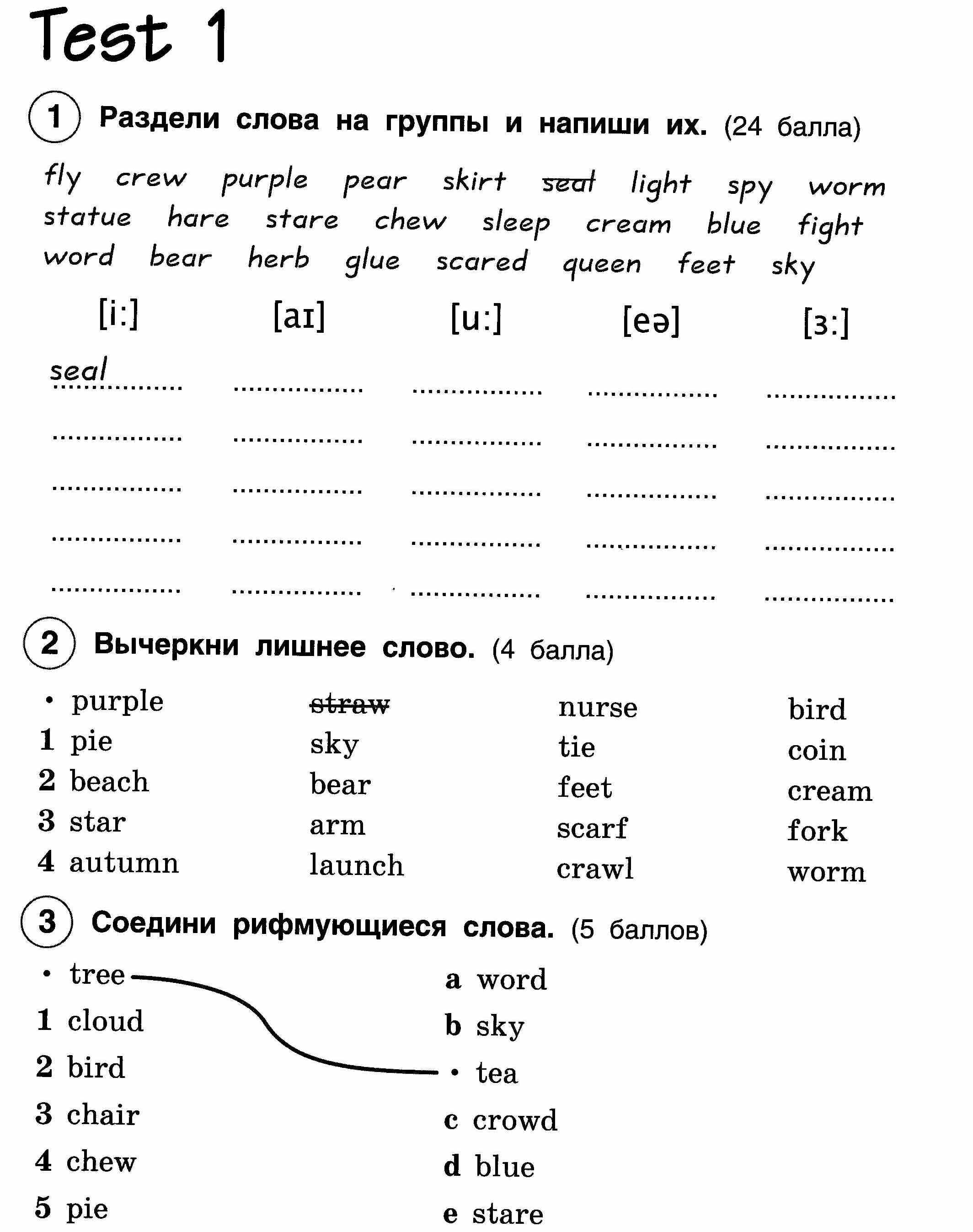 Ответы и система оценивания к контрольной работе №1Задание 1. [i:] – seal, sleep, cream, queen, feet.[ai] –fly, light, spy, fight, sky.[u:] – crew, statue, chew, blue, glue.[eƏ] – pear, hare, stare, bear, scared.[ɜ:] – purple, skirt, worm, word, herb.Задание 2.1. coin;2. bear;3. fork;4. launch.Задание 3. 1. c;2. a;3. e;4. d;5. b.ОцениваниеКаждый правильный ответ оценивается в 1 балл. Всего баллов – 34.34 – 28 баллов – «5»27– 19 баллов – «4»12 – 18 балов – «3».Составитель рабочей программы:Демидова Любовь Павловна,учитель английского языкаВид деятельностибаллыОценкаОценкаОценкаОценкаВид деятельностибаллы85-100%65-84%40-64%ниже 40%У. определить неопределенный артикль перед словами.5У. определять ед. и мн.ч предметов и правильно соотнести с местоимениями Thisis/ Thereare …5У. читать название цветов на АЯ и соотносить их со цветом на РЯ4У. расставлять слова в алфавитном порядке5Знание лексики по изученным темам и У. их группировать10У. читать текст на АЯ, его понимать и отвечать на вопросы.5У. написать о себе на основе образца6Итог5042-5032-4120-31менее 20Вид деятельностибаллыОценкаОценкаОценкаОценкаВид деятельностибаллы85-100%65-84%40-64%ниже 40%1. умение понимать основное содержание прослушанного текста и ответить на вопросы42. знание алфавита- умение записать английские буквы в алфавитном порядке (№2)- умение записать английские буквы в алфавитном порядке (№3)153. - умение выделять тему слов и найти лишнее в данной группе (№4,5)54. Грамматика- умение употреблять глагол tobe в предложениях (№6)- умение употреблять can/can’t в предложениях (№7)- умение употреблять артикли a/an в словах (№8)- умение употреблять must/mustn’t в предложениях (№9)165. Чтение- умение прочитать и понять небольшой текст и найти ответ-картинку (№10)- умение извлечь необходимую информацию из прочитанного текста (№11)5Итог4538-4529-3718-28менее18Виды работКонтрольныеработыТестовые работы,словарные диктантыОценка «2»49% и менее59% и менееОценка «3»От 50% до 69%От 60% до 74%Оценка «4»От 70% до 90%От 75% до 94%Оценка «5»От 91% до 100%От 95% до 100%баллХарактеристика ответа5учащиеся полностью поняли содержание иноязычной речи, соответствующей программным требованиям4учащиеся поняли содержание иноязычной речи, соответствующей программным требованиям, за исключением отдельных подробностей, не влияющих на понимание содержания услышанного в целом.3учащиеся поняли только основной смысл иноязычной речи, соответствующей программным требованиям2учащиеся не поняли смысл иноязычной речи, соответствующей программным требованиям.баллХарактеристика ответа5общение осуществилось, высказывания учащихся соответствовали поставленной коммуникативной задаче и при этом их устная речь полностью соответствовала нормам иностранного языка в пределах программных требований для данного класса.4Общение осуществилось, высказывания учащихся соответствовали поставленной коммуникативной задаче и при этом учащиеся выразили свои мысли на иностранном языке с незначительными отклонениями от языковых норм3если общение осуществилось, высказывания учащихся соответствовали поставленной коммуникативной задаче и при этом учащиеся выразили свои мысли на иностранном языке с отклонениями от языковых норм, не мешающими, однако, понять содержание сказанного.2общение не осуществилось, или высказывания учащихся не соответствовали поставленной коммуникативной задаче,баллХарактеристика ответа5учащиеся полностью поняли и осмыслили содержание прочитанного иноязычного текста в объеме, предусмотренном заданием4учащиеся поняли и осмыслили содержание прочитанного иноязычного текста за исключением деталей и частностей, не влияющих на понимание этого текста3учащиеся поняли и осмыслили главную идею прочитанного иноязычного текста в объеме, предусмотренном заданием,2учащиеся не поняли содержание прочитанного иноязычного текста№ п/пНаименование темыНаименование темыКол-во часовКол-во часовПредметные результатыВозможные виды деятельности учащихсядатадатаПримечание№ п/пНаименование темыНаименование темыКол-во часовКол-во часовПредметные результатыВозможные виды деятельности учащихсяпланфактПримечаниеI четверть (18 часов)Раздел 1Вводно-фонетический курсЗнакомимся с буквами и звукамиI четверть (18 часов)Раздел 1Вводно-фонетический курсЗнакомимся с буквами и звукамиI четверть (18 часов)Раздел 1Вводно-фонетический курсЗнакомимся с буквами и звукамиI четверть (18 часов)Раздел 1Вводно-фонетический курсЗнакомимся с буквами и звукамиI четверть (18 часов)Раздел 1Вводно-фонетический курсЗнакомимся с буквами и звукамиI четверть (18 часов)Раздел 1Вводно-фонетический курсЗнакомимся с буквами и звукамиI четверть (18 часов)Раздел 1Вводно-фонетический курсЗнакомимся с буквами и звукамиI четверть (18 часов)Раздел 1Вводно-фонетический курсЗнакомимся с буквами и звукамиI четверть (18 часов)Раздел 1Вводно-фонетический курсЗнакомимся с буквами и звукамиI четверть (18 часов)Раздел 1Вводно-фонетический курсЗнакомимся с буквами и звуками1.11.1Знакомимся с буквами  Ll, Mm, Nn, Rr1Знать буквы  Ll, Mm, Nn, Rr , их начертание и соответствующие звуки.Уметь произносить звуки, слова и фразы с этими звуками.Читать введенные устно слова и фразы.Знать буквы  Ll, Mm, Nn, Rr , их начертание и соответствующие звуки.Уметь произносить звуки, слова и фразы с этими звуками.Читать введенные устно слова и фразы.Чтение: упр. 1,2,стр. 6Аудирование: упр. 1,2, стр. 6Письмо: РТ стр4Говорение: повторение за диктором01.092.12.1Знакомимся с буквами Bb, Pp, Ss1Знать  буквы Bb, Pp, Ss  , их начертание и соответствующие звуки.Уметь произносить звуки, слова и фразы с этими звуками.Читать введенные устно слова и фразы.Знать  буквы Bb, Pp, Ss  , их начертание и соответствующие звуки.Уметь произносить звуки, слова и фразы с этими звуками.Читать введенные устно слова и фразы.Чтение: Упр3-5, стр7Аудирование: Упр3-4, стр7Письмо: РТ стр5Говорение: повторение за диктором03.093.13.1Знакомимся с буквами  Dd, Tt, Ff, Vv1Знать  буквы  Dd, Tt, Ff, Vv , их начертание и соответствующие звуки.Уметь произносить звуки, слова и фразы с этими звуками.Читать введенные устно слова и фразы.Знать  буквы  Dd, Tt, Ff, Vv , их начертание и соответствующие звуки.Уметь произносить звуки, слова и фразы с этими звуками.Читать введенные устно слова и фразы.Чтение: Упр6,7,стр8Аудирование: Упр6,7, стр8Письмо: РТ стр6Говорение: повторение за диктором отдельно введенных слов08.094.14.1Знакомимся с буквами  Cc, Kk, Gg1Знать  буквы  Cc, Kk, Gg, их начертание и соответствующие звуки.Уметь произносить звуки, слова и фразы с этими звуками.Читать введенные устно слова и фразы.Знать  буквы  Cc, Kk, Gg, их начертание и соответствующие звуки.Уметь произносить звуки, слова и фразы с этими звуками.Читать введенные устно слова и фразы.Чтение: Упр.8-10, с. 9Аудирование: упр.8,9, с.9Письмо: РТ с. 7Говорение: повторение за диктором отдельно введенных слов10.095.15.1Знакомимся с буквами  Hh, Jj, Qq1Знать  буквы  Hh, Jj, Qq , их начертание и соответствующие звуки.Уметь произносить звуки, слова и фразы с этими звуками.Читать введенные устно слова и фразы.Знать  буквы  Hh, Jj, Qq , их начертание и соответствующие звуки.Уметь произносить звуки, слова и фразы с этими звуками.Читать введенные устно слова и фразы.Чтение: упр11, 12, с.10Аудирование: упр11,стр10Письмо: РТ.8Говорение: повторение за диктором отдельно введенных слов15.096.16.1Знакомимся с буквами Ww, Xx,Zz1Знать  буквы Ww, Xx,Zz , их начертание и соответствующие звуки.Уметь произносить звуки, слова и фразы с этими звуками.Читать введенные устно слова и фразы.Знать  буквы Ww, Xx,Zz , их начертание и соответствующие звуки.Уметь произносить звуки, слова и фразы с этими звуками.Читать введенные устно слова и фразы.Чтение: упр13, 14, с11Аудирование: упр13,14,стр11Письмо: РТ, с.9Говорение: повторение за диктором отдельно введенных слов17.097.17.1Знакомимся с буквами  Aa, ,Ee, Ii, Oo1Знать  буквы  Aa, ,Ee, Ii, Oo , их начертание и соответствующие звуки.Уметь произносить звуки, слова и фразы с этими звуками.Читать введенные устно слова и фразы.Знать  буквы  Aa, ,Ee, Ii, Oo , их начертание и соответствующие звуки.Уметь произносить звуки, слова и фразы с этими звуками.Читать введенные устно слова и фразы.Чтение: упр15-19, стр12, 13Аудирование: упр15-16, 18-19, с.12,13Письмо: РТ ст10,11Говорение: повторение за диктором отдельно введенных слов22.098.18.1Знакомимся с буквамUu, Yy1Знать  буквы Uu, Yy, их начертание и соответствующие звуки.Уметь произносить звуки, слова и фразы с этими звуками.Читать введенные устно слова и фразы.Знать  буквы Uu, Yy, их начертание и соответствующие звуки.Уметь произносить звуки, слова и фразы с этими звуками.Читать введенные устно слова и фразы.Чтение: упр20-22, с.14Аудирование: упр20-22, с.14Письмо: РТ ст.12,13Говорение: повторение за диктором отдельно введенных слов24.09Раздел 2Hello! ЗнакомствоРаздел 2Hello! ЗнакомствоРаздел 2Hello! ЗнакомствоРаздел 2Hello! ЗнакомствоРаздел 2Hello! ЗнакомствоРаздел 2Hello! ЗнакомствоРаздел 2Hello! ЗнакомствоРаздел 2Hello! ЗнакомствоРаздел 2Hello! ЗнакомствоРаздел 2Hello! Знакомство9.29.2Приветствие 1Уметь находить информацию в тексте. Воспринимать на слух основное содержание аудиотекста.Поздороваться и ответить на приветствие;произносить все звуки английского языка; писать буквы английского алфавита;Уметь находить информацию в тексте. Воспринимать на слух основное содержание аудиотекста.Поздороваться и ответить на приветствие;произносить все звуки английского языка; писать буквы английского алфавита;Чтение: упр.2,с. 19; упр.5,6, с.20.21Аудирование: упр.1,2, с. 19; упр.3,5, с.20Письмо: РТ, с. 14Говорение: упр.4. с.2029.0910.210.2Приветствие и прощание 1Уметь находить информацию в тексте. Воспринимать на слух основное содержание аудиотекста.Поздороваться, ответить на приветствие и попрощаться;произносить все звуки английского языка; писать буквы английского алфавита;Уметь находить информацию в тексте. Воспринимать на слух основное содержание аудиотекста.Поздороваться, ответить на приветствие и попрощаться;произносить все звуки английского языка; писать буквы английского алфавита;Чтение: упр.2,с. 19; упр.5,6, с.20.21Аудирование: упр.1,2, с. 19; упр.3,5, с.20Письмо: РТ, с. 15Говорение: упр.4. с.2001.1011.211.2Знакомство 1Поздороваться и ответить на приветствие;представиться и узнать имя партнера; различать на слух и адекватно произносить все звуки английского языка; писать буквы английского алфавитаПоздороваться и ответить на приветствие;представиться и узнать имя партнера; различать на слух и адекватно произносить все звуки английского языка; писать буквы английского алфавитаЧтение: упр.8,с.22Аудирование: упр.7,с.22Письмо: РТ, с. 16Говорение: упр.9,с.2206.1012.212.2Названия игрушек1понимать на слух речь учителя по ведению урока; расспрашивать собеседника и отвечать на его вопросы; правильно списывать,отличать буквы от транскрипционных знаков; соблюдать правила речевого этикета;знать названия игрушек, правильно произносить, узнавать в тексте;понимать на слух речь учителя по ведению урока; расспрашивать собеседника и отвечать на его вопросы; правильно списывать,отличать буквы от транскрипционных знаков; соблюдать правила речевого этикета;знать названия игрушек, правильно произносить, узнавать в тексте;Чтение: упр.12,14. с.24Аудирование: упр.12, с.24Письмо: РТ, с. 17Говорение: упр.12, 14. с.2408.1013.213.2Контрольная работа по теме «Знакомство»1Контроль умений учащихся в чтении, говорении, аудировании, письме; проверка лексико-грамматических навыков.13.1014.214.2Проектная работа «Имена»1Защита проектовЗащита проектовПрезентация 15.10Раздел 3ThisisNora. Я и мои друзьяРаздел 3ThisisNora. Я и мои друзьяРаздел 3ThisisNora. Я и мои друзьяРаздел 3ThisisNora. Я и мои друзьяРаздел 3ThisisNora. Я и мои друзьяРаздел 3ThisisNora. Я и мои друзьяРаздел 3ThisisNora. Я и мои друзьяРаздел 3ThisisNora. Я и мои друзьяРаздел 3ThisisNora. Я и мои друзьяРаздел 3ThisisNora. Я и мои друзья15.315.3Представляем себя и друзей1Развитие умения находить информацию в тексте, воспринимать на слух основное содержание аудиотекстаРазвитие умения находить информацию в тексте, воспринимать на слух основное содержание аудиотекстаЧтение: упр.1,2, с.27; упр.5,6, с.28,29Аудирование: упр.1,2, с.27; упр.3,5, с.28,29  Письмо: РТ с.19Говорение: упр.4.с.2820.1016.316.3Диалог-расспрос1понимать на слух связные высказывания учителя, построенные на знакомом материале и\или содержащие некоторые незнакомые слова; понимать на слух разные типы текста: краткие сообщения, читать по транскрипции; писать по образцу;понимать на слух связные высказывания учителя, построенные на знакомом материале и\или содержащие некоторые незнакомые слова; понимать на слух разные типы текста: краткие сообщения, читать по транскрипции; писать по образцу;Чтение: упр.7,8,с. 30Аудирование: стр. 30Письмо: РТ с.20Говорение: упр.7,с.3022.1017.317.3Диалог-расспрос о людях и животных1понимать на слух связные высказывания учителя, построенные на знакомом материале и\или содержащие некоторые незнакомые слова; понимать на слух разные типы текста: краткие сообщения, читать по транскрипции; писать по образцу;понимать на слух связные высказывания учителя, построенные на знакомом материале и\или содержащие некоторые незнакомые слова; понимать на слух разные типы текста: краткие сообщения, читать по транскрипции; писать по образцу;Чтение: упр.9,с.31Аудирование: стр. 31Письмо: РТ с.21Говорение: упр.9,10, с.3127.1018.318.3Счет от 1 до 121Читать текст с полным пониманием, соотносить его с картинками и уметь отвечать на вопросы по тексту; использовать новую лексику по теме «Счет»; понимать на слух разные типы текста, соотносить услышанное с картинкой учебника; правильно списывать, фиксировать устные высказывания в письменной форме;Читать текст с полным пониманием, соотносить его с картинками и уметь отвечать на вопросы по тексту; использовать новую лексику по теме «Счет»; понимать на слух разные типы текста, соотносить услышанное с картинкой учебника; правильно списывать, фиксировать устные высказывания в письменной форме;Чтение: стр. 32Аудирование: упр.11-13, с. 32Письмо: упр.13,с.32; РТ с.22Говорение: РТ стр. 2229.102 четверть (15 часов)2 четверть (15 часов)2 четверть (15 часов)2 четверть (15 часов)2 четверть (15 часов)2 четверть (15 часов)2 четверть (15 часов)2 четверть (15 часов)2 четверть (15 часов)2 четверть (15 часов)19.319.3Проектная работа «Зоология»1Защита проектных работЗащита проектных работПрезентация проектных работ10.1120.320.3Контрольная работа по теме «Я и мои друзья»1Контроль умений учащихся в чтении, говорении, аудировании, письме; проверка лексико-грамматических навыков.12.11Раздел 4Comein! Моя комнатаРаздел 4Comein! Моя комнатаРаздел 4Comein! Моя комнатаРаздел 4Comein! Моя комнатаРаздел 4Comein! Моя комнатаРаздел 4Comein! Моя комнатаРаздел 4Comein! Моя комнатаРаздел 4Comein! Моя комнатаРаздел 4Comein! Моя комнатаРаздел 4Comein! Моя комната21.421.4Предметы мебели1Читать текст с полным пониманием, соотносить его с картинками и уметь отвечать на вопросы по тексту; использовать новую лексику по теме «Предметы мебели»; понимать на слух разные типы текста, соотносить услышанное с картинкой учебника; правильно списывать, фиксировать устные высказывания в письменной форме;Читать текст с полным пониманием, соотносить его с картинками и уметь отвечать на вопросы по тексту; использовать новую лексику по теме «Предметы мебели»; понимать на слух разные типы текста, соотносить услышанное с картинкой учебника; правильно списывать, фиксировать устные высказывания в письменной форме;Чтение: упр.1,2,с.35; упр.5,6,с.36,37Аудирование: упр.4,с.36Письмо: РТ с.26Говорение: РТ с.2617.1122.422.4Предметы мебели вдали и вблизи1Формирование умения называть предеты и задавать вопросы о предметах, находящихся вблизи и на расстоянии.Формирование умения называть предеты и задавать вопросы о предметах, находящихся вблизи и на расстоянии.Чтение: упр.7,с.38Аудирование: Письмо: РТ с. 27Говорение: упр.7,8,с. 3819.1123.423.4Артикль aи an1Формирование умения вести диалог –расспрос о людях и животных и предметах. Различать написание артиклей, правильно произносить.Формирование умения вести диалог –расспрос о людях и животных и предметах. Различать написание артиклей, правильно произносить.Чтение: упр.9, 10,с. 39Аудирование: Письмо: РТ с. 28Говорение: упр.10,с. 3924.1124.424.4Диалог-расспрос о предметах1Обобщение и активизация сформированных навыков и уменийОбобщение и активизация сформированных навыков и уменийЧтение:стр. 40Аудирование: упр.11,12,с. 40Письмо: РТ с.29Говорение: упр.12, с. 4026.1125.425.4Контрольная работа по теме «Моя комната»1Контроль умений учащихся в чтении, говорении, аудировании, письме; проверка лексико-грамматических навыков.01.1226.426.4Проектная работа «География»1Защита проектных работЗащита проектных работПрезентация проектных работ03.12Раздел 5Happybirthday! Мой возрастРаздел 5Happybirthday! Мой возрастРаздел 5Happybirthday! Мой возрастРаздел 5Happybirthday! Мой возрастРаздел 5Happybirthday! Мой возрастРаздел 5Happybirthday! Мой возрастРаздел 5Happybirthday! Мой возрастРаздел 5Happybirthday! Мой возрастРаздел 5Happybirthday! Мой возрастРаздел 5Happybirthday! Мой возраст27.527.5Множественное число имени существительного1читать разные типы текстов: - подписи под картинками;- поэтические тексты (стихи, тексты песен)-короткие фабульные рассказы; писать бук- вы английского алфа- вита; высказываться логично и связно;Знать окончание –s множественного числа существительных ([s],[z]) и различать на слухчитать разные типы текстов: - подписи под картинками;- поэтические тексты (стихи, тексты песен)-короткие фабульные рассказы; писать бук- вы английского алфа- вита; высказываться логично и связно;Знать окончание –s множественного числа существительных ([s],[z]) и различать на слухЧтение: упр.1,2,с.43; упр.5,6, с.44,45Аудирование: упр.1,2,с. 43;упр.5,6,с. 44,45Письмо: РТ с.31Говорение: упр.4.с.4408.1228.628.6Спрашиваем о возрасте1Уметь говорить о своем возрасте и возрасте других людей.Уметь говорить о своем возрасте и возрасте других людей.Чтение: стр. 46Аудирование: стр. 46Письмо: РТ с. 32Говорение: упр.7-9,с.4610.1229.529.5Школьные принадлежности1Уметь описывать школьные предметыУметь описывать школьные предметыЧтение: стр. 47Аудирование: Упр.10, с. 47Письмо: РТ с. 33Говорение: Упр.11, с. 4715.1230.530.5Цвета 1Уметь описывать школьные предметы и называть их цветУметь описывать школьные предметы и называть их цветЧтение: стр. 48Аудирование: Упр. 12-15, с. 48Письмо: РТ с. 34Говорение: Упр.15,с.1517.1231.531.5Контрольная работа по теме «Мой возраст»1Контроль умений учащихся в чтении, говорении, аудировании, письме; проверка лексико-грамматических навыков.22.1232.532.5Проектная работа «Окружающий мир»1Защита проектных работЗащита проектных работПрезентация проектных работ24.12Раздел 6We are pirates. НаурокеРаздел 6We are pirates. НаурокеРаздел 6We are pirates. НаурокеРаздел 6We are pirates. НаурокеРаздел 6We are pirates. НаурокеРаздел 6We are pirates. НаурокеРаздел 6We are pirates. НаурокеРаздел 6We are pirates. НаурокеРаздел 6We are pirates. НаурокеРаздел 6We are pirates. Науроке33.633.6Отдаем команды1Формирование умения  понимать команды учителя и отдавать команды в игре; уметь использовать повелительное наклонение в речиФормирование умения  понимать команды учителя и отдавать команды в игре; уметь использовать повелительное наклонение в речиЧтение: упр.1,2,с. 51, упр.5,6,с. 52,53Аудирование: упр.1,2,с. 5 упр.3,5,с52,53Письмо: РТ с. 38Говорение: упр.4,с.5229.123 четверть (19 часов)3 четверть (19 часов)3 четверть (19 часов)3 четверть (19 часов)3 четверть (19 часов)3 четверть (19 часов)3 четверть (19 часов)3 четверть (19 часов)3 четверть (19 часов)3 четверть (19 часов)34.634.6Глагол tobe во множественном числе1Уметь  понимать команды учителя и отдавать команды в игре; понимать и использовать в речи глагол tobe с местоимениямиУметь  понимать команды учителя и отдавать команды в игре; понимать и использовать в речи глагол tobe с местоимениямиЧтение: Упр. 8с. 54Аудирование: Письмо: РТ с.39Говорение: Упр.7с. 5412.0135.635.6Цвета 1Уметь  описывать  предметы и животных, используя названия цветов.Уметь  описывать  предметы и животных, используя названия цветов.Чтение:Аудирование: Упр.9-11.с. 55Письмо: РТ с. 40Говорение: Упр.11.с. 5514.0136.636.6Отдаем команды на уроке1Обобщение и активизация сформированных навыков и уменийОбобщение и активизация сформированных навыков и уменийЧтение: Упр.13,с. 56Аудирование: Упр.12,с. 56Письмо: РТ с. 41Говорение: Упр.13,14,с. 5619.0137.637.6Контрольная работа по теме «На уроке»1Контроль умений учащихся в чтении, говорении, аудировании, письме; проверка лексико-грамматических навыков.21.0138.638.6Проектная работа «Изобразительное искусство»1Защита проектных работЗащита проектных работПрезентация проектных работ26.01Раздел 7Where are the stars? МоясемьяРаздел 7Where are the stars? МоясемьяРаздел 7Where are the stars? МоясемьяРаздел 7Where are the stars? МоясемьяРаздел 7Where are the stars? МоясемьяРаздел 7Where are the stars? МоясемьяРаздел 7Where are the stars? МоясемьяРаздел 7Where are the stars? МоясемьяРаздел 7Where are the stars? МоясемьяРаздел 7Where are the stars? Моясемья39.739.7Мой дом1Читать текст с полным пониманием, соотносить его с картинками и уметь отвечать на вопросы по тексту; использовать новую лексику по теме «Мой дом»; понимать на слух разные типы текста, соотносить услышанное с картинкой учебника; правильно списывать, фиксировать устные высказывания в письменной форме.Читать текст с полным пониманием, соотносить его с картинками и уметь отвечать на вопросы по тексту; использовать новую лексику по теме «Мой дом»; понимать на слух разные типы текста, соотносить услышанное с картинкой учебника; правильно списывать, фиксировать устные высказывания в письменной форме.Чтение: Упр.1,2.с.59; упр.3,5, с.60,61Аудирование: Упр.1,2.с.59; упр.5,6,с.60,61Письмо: РТ 43Говорение: Упр.4,с. 6028.0140.740.7Предлоги места1Уметь находить местонахождение людей, животных, предметов; вести диалог-расспрос о местонахождение чего-либо/ кого-либо.Уметь находить местонахождение людей, животных, предметов; вести диалог-расспрос о местонахождение чего-либо/ кого-либо.Чтение: Упр.8,с.62Аудирование: стр. 62Письмо: РТ с.44Говорение: Упр.7,9,с. 6202.0241.741.7Моя семья1Читать текст с полным пониманием, соотносить его с картинками и уметь отвечать на вопросы по тексту; использовать новую лексику по теме «Семья»; понимать на слух разные типы текста, соотносить услышанное с картинкой учебника; правильно списывать, фиксировать устные высказывания в письменной формеЧитать текст с полным пониманием, соотносить его с картинками и уметь отвечать на вопросы по тексту; использовать новую лексику по теме «Семья»; понимать на слух разные типы текста, соотносить услышанное с картинкой учебника; правильно списывать, фиксировать устные высказывания в письменной формеЧтение: стр. 63Аудирование: Упр.10-12,с.63Письмо: РТ 45Говорение: Упр.12,с.6304.0242.742.7Притяжательные местоимения1Обобщение и активизация сформированных навыков и умений. Научиться использовать притяжательные местоимения в  речи и на письмеОбобщение и активизация сформированных навыков и умений. Научиться использовать притяжательные местоимения в  речи и на письмеЧтение: стр. 64Аудирование: Упр.15,с.64Письмо: РТ 46Говорение: Упр.13,14, с. 6409.0243.743.7Контрольная работа по теме «Моя семья»1Контроль умений учащихся в чтении, говорении, аудировании, письме; проверка лексико-грамматических навыков.11.0244.744.7Проектная работа «Математика»1Защита проектных работЗащита проектных работПрезентация проектных работ16.02Раздел 8We must find it! Правила поведенияРаздел 8We must find it! Правила поведенияРаздел 8We must find it! Правила поведенияРаздел 8We must find it! Правила поведенияРаздел 8We must find it! Правила поведенияРаздел 8We must find it! Правила поведенияРаздел 8We must find it! Правила поведенияРаздел 8We must find it! Правила поведенияРаздел 8We must find it! Правила поведенияРаздел 8We must find it! Правила поведения45.845.8Модальный глагол must 1Читать текст с полным пониманием, соотносить его с картинками и уметь отвечать на вопросы по тексту; использовать новый модальный глагол, понимать на слух разные типы текста, соотносить услышанное с картинкой учебника; правильно списывать, фиксировать устные высказывания в письменной формеЧитать текст с полным пониманием, соотносить его с картинками и уметь отвечать на вопросы по тексту; использовать новый модальный глагол, понимать на слух разные типы текста, соотносить услышанное с картинкой учебника; правильно списывать, фиксировать устные высказывания в письменной формеЧтение: упр.1,2,с. 67; упр.5,6с. 68,69Аудирование: упр.1,2,с. 67; упр.3,5,с. 68,69Письмо: РТ 50Говорение: Упр.4,с.6818.0246.846.8Правила поведения в школе1Уметь рассказывать о правилах поведения, используя глагол ‘Must’Уметь рассказывать о правилах поведения, используя глагол ‘Must’Чтение: Упр.7.с.70Аудирование: Письмо: РТ 51Говорение: Упр.8.с.7023.0247.847.8Предлоги места1Уметь рассказывать местонахождения предметов, используя предлоги местаУметь рассказывать местонахождения предметов, используя предлоги местаЧтение: стр. 71Аудирование: стр. 71Письмо: РТ 52Говорение: Упр.9.10,с.7125.0248.848.8Рассказываем о местонахождении предметов1Обобщение и активизация сформированных навыков и уменийОбобщение и активизация сформированных навыков и уменийЧтение: упр.13,с.72Аудирование: упр.11-13,с.72Письмо: РТ 53Говорение: РТ 5302.0349.849.8Контрольная работа по теме «Правила поведения»1Контроль умений учащихся в чтении, говорении, аудировании, письме; проверка лексико-грамматических навыков.04.0350.850.8Проектная работа «Окружающий мир»1Защита проектных работЗащита проектных работПрезентация проектных работ11.03Раздел 9 What would you like? ЖеланияРаздел 9 What would you like? ЖеланияРаздел 9 What would you like? ЖеланияРаздел 9 What would you like? ЖеланияРаздел 9 What would you like? ЖеланияРаздел 9 What would you like? ЖеланияРаздел 9 What would you like? ЖеланияРаздел 9 What would you like? ЖеланияРаздел 9 What would you like? ЖеланияРаздел 9 What would you like? Желания51.951.9Конструкция «I would like»1Читать текст с полным пониманием, соотносить его с картинками и уметь отвечать на вопросы по тексту; использовать новую конструкцию, понимать на слух разные типы текста, соотносить услышанное с картинкой учебника; правильно списывать, фиксировать устные высказывания в письменной формеЧитать текст с полным пониманием, соотносить его с картинками и уметь отвечать на вопросы по тексту; использовать новую конструкцию, понимать на слух разные типы текста, соотносить услышанное с картинкой учебника; правильно списывать, фиксировать устные высказывания в письменной формеЧтение: Упр.1,2,с. 75; упр.5,6с.76,77Аудирование: Упр.1,2,с. 75; упр.3,5, с.76,77Письмо: РТ 55Говорение: Упр.4,с.7616.0352.952.9Желания моих друзей1Уметь выражать свои желания и спрашивать о желаниях других, используя лексику по теме «Еда»Уметь выражать свои желания и спрашивать о желаниях других, используя лексику по теме «Еда»Чтение: стр. 78Аудирование: стр 78Письмо: РТ 56Говорение: Упр.7,8,с.7818.0353.953.9Модальный глагол may1Уметь спрашивать разрешение и давать разрешение с помощью модального глагола mayУметь спрашивать разрешение и давать разрешение с помощью модального глагола mayЧтение: Упр.9.с.79Аудирование: с. 79 № 9Письмо: РТ 57Говорение: Упр.10, с.7923.034 четверть (15 часов)4 четверть (15 часов)4 четверть (15 часов)4 четверть (15 часов)4 четверть (15 часов)4 четверть (15 часов)4 четверть (15 часов)4 четверть (15 часов)4 четверть (15 часов)4 четверть (15 часов)54.954.9Сообщаем о своих желаниях1Обобщение и активизация сформированных навыков и уменийОбобщение и активизация сформированных навыков и уменийЧтение: Упр13.с.80Аудирование: Упр.11-13,с. 80Письмо: РТ 58Говорение: РТ 5801.0455.955.9Контрольная работа по теме «Желания»1Контроль умений учащихся в чтении, говорении, аудировании, письме; проверка лексико-грамматических навыков.06.0456.956.9Проектная работа «Окружающий мир»1Защита проектных работЗащита проектных работПрезентация проектных работ08.04Раздел 10Icanfly! Мои увлеченияРаздел 10Icanfly! Мои увлеченияРаздел 10Icanfly! Мои увлеченияРаздел 10Icanfly! Мои увлеченияРаздел 10Icanfly! Мои увлеченияРаздел 10Icanfly! Мои увлеченияРаздел 10Icanfly! Мои увлеченияРаздел 10Icanfly! Мои увлеченияРаздел 10Icanfly! Мои увлеченияРаздел 10Icanfly! Мои увлечения57.1057.10Модальный глагол can 1Читать текст с полным пониманием, соотносить его с картинками и уметь отвечать на вопросы по тексту; использовать новую конструкцию, понимать на слух разные типы текста, соотносить услышанное с картинкой учебника; правильно списывать, фиксировать устные высказывания в письменной форме; уметь употреблять в речи Can в утвердительных предложенияхЧитать текст с полным пониманием, соотносить его с картинками и уметь отвечать на вопросы по тексту; использовать новую конструкцию, понимать на слух разные типы текста, соотносить услышанное с картинкой учебника; правильно списывать, фиксировать устные высказывания в письменной форме; уметь употреблять в речи Can в утвердительных предложенияхЧтение: Упр.1,2,с.83; упр.5,6,с.84.85Аудирование: Упр.1,2, с.83; упр.3,5, с.84.85Письмо: РТ 62Говорение: Упр.4,с.8413.0458.1058.10Что я умею делать1Уметь спрашивать и сообщать о своих уменияхУметь спрашивать и сообщать о своих уменияхЧтение: стр. 86Аудирование: Письмо: РТ 63Говорение: Упр.7,8, с.8615.0459.1059.10Что мои друзья умеют делать1Уметь спрашивать и сообщать о своих уменияхУметь спрашивать и сообщать о своих уменияхЧтение: стр. 87Аудирование: Упр.11, с.87Письмо: РТ 64Говорение: Упр.9,10 с.8720.0460.1060.10Счет от 13 до 201Обобщение и активизация сформированных навыков и умений. Уметь считать до 20, различать на письме и на слух данные числительныеОбобщение и активизация сформированных навыков и умений. Уметь считать до 20, различать на письме и на слух данные числительныеЧтение: стр. 88Аудирование: Упр.12-14,с. 88Письмо: РТ 65Говорение: Упр.15, с.8822.0461.1061.10Контрольная работа по теме «Мои увлечения»1Контроль умений учащихся в чтении, говорении, аудировании, письме; проверка лексико-грамматических навыков.27.0462.1062.10Проектная работа«Физическая культура»1Защита проектных работЗащита проектных работПрезентация проектных работ29.04Раздел 11Canrabbitsfly? Мои уменияРаздел 11Canrabbitsfly? Мои уменияРаздел 11Canrabbitsfly? Мои уменияРаздел 11Canrabbitsfly? Мои уменияРаздел 11Canrabbitsfly? Мои уменияРаздел 11Canrabbitsfly? Мои уменияРаздел 11Canrabbitsfly? Мои уменияРаздел 11Canrabbitsfly? Мои уменияРаздел 11Canrabbitsfly? Мои уменияРаздел 11Canrabbitsfly? Мои умения63.1163.11Что животные умеют делать1Читать текст с полным пониманием, соотносить его с картинками и уметь отвечать на вопросы по тексту; использовать новую конструкцию, понимать на слух разные типы текста, соотносить услышанное с картинкой учебника; правильно списывать, фиксировать устные высказывания в письменной форме; уметь употреблять в речи Can в вопросительных предложенияхЧитать текст с полным пониманием, соотносить его с картинками и уметь отвечать на вопросы по тексту; использовать новую конструкцию, понимать на слух разные типы текста, соотносить услышанное с картинкой учебника; правильно списывать, фиксировать устные высказывания в письменной форме; уметь употреблять в речи Can в вопросительных предложенияхЧтение: Упр.1,2, с.91; упр.5,6,с.92,93Аудирование: Упр.1,2, с.91;упр3,5, с.92,93Письмо: РТ 67Говорение: Упр.4,с.9206.0564.1164.11Что люди умеют делать 1Уметь спрашивать и отвечать на вопросы о своих и чужих умениях;Употреблять Can в утвердительных, отрицательных и восклицательных предложениях(he,she,it,they и имена)Уметь спрашивать и отвечать на вопросы о своих и чужих умениях;Употреблять Can в утвердительных, отрицательных и восклицательных предложениях(he,she,it,they и имена)Чтение: стр. 94Аудирование: стр. 92 № 5Письмо: РТ стр. 68Говорение: РТ стр. 68, стр. 94 №7, 813.0565.1165.11Описание животного1Уметь спрашивать и отвечать на вопросы о своих и чужих умениях;Употреблять Can в утвердительных, отрицательных и восклицательных предложениях(he,she,it,they и имена)Уметь спрашивать и отвечать на вопросы о своих и чужих умениях;Употреблять Can в утвердительных, отрицательных и восклицательных предложениях(he,she,it,they и имена)Чтение: стр. 95Аудирование: стр. 95 № 9, 10Письмо: РТ стр. 69Говорение: стр. 95 № 10, 1218.0566.1166.11Приглашаем друзей вместе что-либо делать1Обобщение и активизация сформированных навыков и умений;Уметь употреблять и знать, когда применять конструкцию let’sОбобщение и активизация сформированных навыков и умений;Уметь употреблять и знать, когда применять конструкцию let’sЧтение: стр. 96Аудирование: Упр.14.с.96Письмо: РТ 70Говорение: Упр.13.с.9620.0567.1167.11Контрольная работа по теме «Мои увлечения»1Контроль умений учащихся в чтении, говорении, аудировании, письме; проверка лексико-грамматических навыков.25.0568.1168.11Проектная работа «Зоология»1Защита проектных работЗащита проектных работПрезентация проектных работ27.05Плановые сроки прохожденияСкорректированные сроки прохожденияТема урокаКоличество часовПрактическая часть программы(лабораторные, практические работы, проекты, экскурсии)ПримечаниеРаздел 1. Знакомимся с английскими звуками - 11 ч.Раздел 1. Знакомимся с английскими звуками - 11 ч.Раздел 1. Знакомимся с английскими звуками - 11 ч.Раздел 1. Знакомимся с английскими звуками - 11 ч.Раздел 1. Знакомимся с английскими звуками - 11 ч.Раздел 1. Знакомимся с английскими звуками - 11 ч.Повторение алфавита1Повторение изученного за предыдущий годБуквосочетание ea, ee.1Буквосочетание ear, air, are.1Буквосочетаниеou, ow.1Буквосочетаниеur, ir, or, er.1Буквосочетаниеigh, y, ie.1Буквосочетаниеoy, oi.1Диктант «Алфавит»Буквосочетание aw, au.1Буквосочетаниеar, or.1Буквосочетаниеoo, ew, ue.1Контрольная работа №11Контрольная работа по разделуРаздел 2. Они могут увидеть ключ - 6 ч.Раздел 2. Они могут увидеть ключ - 6 ч.Раздел 2. Они могут увидеть ключ - 6 ч.Раздел 2. Они могут увидеть ключ - 6 ч.Раздел 2. Они могут увидеть ключ - 6 ч.Раздел 2. Они могут увидеть ключ - 6 ч.Предлоги места. 1Аудирование «История героев»Знакомство c одноклассниками. 1Устная речьМестоположение предметов. 1Диктант «Предлоги места»Числительные от 1до 20. 1Введение новой лексикиПовторение раздела.1Развитие умения чтенияМатематика.1Раздел 3. У него 2 ноги - 6 ч.Раздел 3. У него 2 ноги - 6 ч.Раздел 3. У него 2 ноги - 6 ч.Раздел 3. У него 2 ноги - 6 ч.Раздел 3. У него 2 ноги - 6 ч.Раздел 3. У него 2 ноги - 6 ч.Телочеловека.2Введение новой лексикиHave/has got.2Повторение раздела.1Диктант «Телочеловека»Развитие умения чтенияЯ чувствую.1Раздел 4. Там много цветов - 7 ч.Раздел 4. Там много цветов - 7 ч.Раздел 4. Там много цветов - 7 ч.Раздел 4. Там много цветов - 7 ч.Раздел 4. Там много цветов - 7 ч.Раздел 4. Там много цветов - 7 ч.Любимое место отдыха.2Введение новой лексикиОборот There is/there are.2Диктант «Любимое место отдыха»Повторение раздела. 1Развитие умения чтенияРазные пейзажи.1Контрольная работа №21Контрольная работа по 3 разделамРаздел 5. Тигр принимает ванну - 6 ч.Раздел 5. Тигр принимает ванну - 6 ч.Раздел 5. Тигр принимает ванну - 6 ч.Раздел 5. Тигр принимает ванну - 6 ч.Раздел 5. Тигр принимает ванну - 6 ч.Раздел 5. Тигр принимает ванну - 6 ч.Животные.1Введение новой лексикиМои занятия.3Диктант «Животные»Повторение раздела.1Развитие умения чтенияМорские животные.1Диктант «Алфавит»Раздел 6. Что ты носишь? - 6 ч.Раздел 6. Что ты носишь? - 6 ч.Раздел 6. Что ты носишь? - 6 ч.Раздел 6. Что ты носишь? - 6 ч.Раздел 6. Что ты носишь? - 6 ч.Раздел 6. Что ты носишь? - 6 ч.Одежда. 3Введение новой лексикиЧувства и эмоции.1Диктант «Одежда»Повторение раздела. 1Развитие умения чтенияИз чего сделана одежда1Раздел 7. Мне нравиться… - 7 ч.Раздел 7. Мне нравиться… - 7 ч.Раздел 7. Мне нравиться… - 7 ч.Раздел 7. Мне нравиться… - 7 ч.Раздел 7. Мне нравиться… - 7 ч.Раздел 7. Мне нравиться… - 7 ч.Любимая еда. 4ДиктантВведение новой лексикиПовторение раздела. 1Развитие умения чтенияГруппы продуктов.1Контрольная работа №31Контрольная работа по 3 разделамРаздел 8. Роб принимает ванну - 7ч.Раздел 8. Роб принимает ванну - 7ч.Раздел 8. Роб принимает ванну - 7ч.Раздел 8. Роб принимает ванну - 7ч.Раздел 8. Роб принимает ванну - 7ч.Раздел 8. Роб принимает ванну - 7ч.Мой день.2Введение новой лексикиЧасы.1Диктант «Мой день»Дни недели. 2Повторение раздела.1Развитие умения чтенияВремя.1Раздел 9. Мы собираемся пойти… - 6 ч.Раздел 9. Мы собираемся пойти… - 6 ч.Раздел 9. Мы собираемся пойти… - 6 ч.Раздел 9. Мы собираемся пойти… - 6 ч.Раздел 9. Мы собираемся пойти… - 6 ч.Раздел 9. Мы собираемся пойти… - 6 ч.Каникулы.2Введение новой лексикиМесяцы года.2Повторение раздела. 1Техника чтенияРазвитие умения чтенияЖивотные и их место обитание.1Раздел 10. Я – лучший пловец - 7 ч.Раздел 10. Я – лучший пловец - 7 ч.Раздел 10. Я – лучший пловец - 7 ч.Раздел 10. Я – лучший пловец - 7 ч.Раздел 10. Я – лучший пловец - 7 ч.Раздел 10. Я – лучший пловец - 7 ч.Сравнение. 3ДиктантВведение новой лексикиПорядковые числительные. 1Повторение раздела. 1Развитие умения чтенияПланеты.1Контрольная работа №41Контрольная работа по 3 разделамРаздел 11. Он выиграет! - 6 ч.Раздел 11. Он выиграет! - 6 ч.Раздел 11. Он выиграет! - 6 ч.Раздел 11. Он выиграет! - 6 ч.Раздел 11. Он выиграет! - 6 ч.Раздел 11. Он выиграет! - 6 ч.Я и будущее.4Повторение раздела.1Развитие умения чтенияТворческие профессии.1Плановые сроки прохожденияСкорректированные сроки прохожденияТема урокаКоличество часовПрактическая часть программы(лабораторные, практические работы, проекты, экскурсии)ПримечаниеФонетический курс (11).Фонетический курс (11).Фонетический курс (11).Фонетический курс (11).Фонетический курс (11).Фонетический курс (11).Артикль the. 1Буквосочетания wr-, wh-. 1Буквосочетания –lk, -lf, -lm. 1Буквосочетания –st-, -mn. 1Связующий звук [r]. 1Сокращения. 1Союз and. 1Диктант «Алфавит»Интонация вопросительных предложений yes/noquestions. 1Интонация вопросительных предложений Wh-questions.2Контрольная работа № 11Контрольная работа по разделуПовторение (6)Повторение (6)Повторение (6)Повторение (6)Повторение (6)Повторение (6)Повторение6Повтор материала за предыдущий год.Моя школа (7).Моя школа (7).Моя школа (7).Моя школа (7).Моя школа (7).Моя школа (7).Суффиксы -teen, -ty. 1Аудирование «История героев»Школьные предметы. 2Введение новой лексикиЧислительные.1Повторение раздела.1Развитие умения чтенияМатематика.1Контрольная работа № 21Контрольная работа по2разделамЯ и моя семья (6).Я и моя семья (6).Я и моя семья (6).Я и моя семья (6).Я и моя семья (6).Я и моя семья (6).Притяжательный падеж.1Аудирование «История героев»Моя семья.2Введение новой лексикиВремя.1Повторение раздела.1Диктант «Числительные»Развитие умения чтенияЗоология.1Мир вокруг меня (7).Мир вокруг меня (7).Мир вокруг меня (7).Мир вокруг меня (7).Мир вокруг меня (7).Мир вокруг меня (7).Местоимения some, any.1Аудирование «История героев»Продукты напитки.2Введение новой лексикиРазговор с продавцом.1Повторение раздела.1Развитие умения чтенияМир вокруг нас.1Контрольная работа №31Контрольная работа по2разделамМир моих увлечений (6).Мир моих увлечений (6).Мир моих увлечений (6).Мир моих увлечений (6).Мир моих увлечений (6).Мир моих увлечений (6).Окончание –s (-es).1Аудирование «История героев»PresentSimple: отрицательные и утвердительные предложения1Профессии.1Введение новой лексикиДаем указания.1Повторение раздела.1Развитие умения чтенияМир вокруг нас.1Мир вокруг меня (7).Мир вокруг меня (7).Мир вокруг меня (7).Мир вокруг меня (7).Мир вокруг меня (7).Мир вокруг меня (7).Нечитаемые буквы.1Аудирование «История героев»PresentSimple: вопросительные предложения.1Погода.1Введение новой лексикиВремена года и месяцы.1Повторение раздела.1Диктант «Месяцы»Развитие умения чтенияГеография1Контрольная работа № 41Контрольная работа по2разделамМир моих увлечений (6).Мир моих увлечений (6).Мир моих увлечений (6).Мир моих увлечений (6).Мир моих увлечений (6).Мир моих увлечений (6).Повелительное наклонение.1Аудирование «История героев»Мои действия. 2Предлоги. 1Введение новой лексикиПовторение раздела. 1Диктант «Предлоги»Развитие умения чтенияМир вокруг нас.1Мир вокруг меня 3 ч. (7).Мир вокруг меня 3 ч. (7).Мир вокруг меня 3 ч. (7).Мир вокруг меня 3 ч. (7).Мир вокруг меня 3 ч. (7).Мир вокруг меня 3 ч. (7).Глагол tobe в прошедшем времени.2Аудирование «История героев»Транспорт.1Введение новой лексикиПолезная еда.1Повторение раздела.1Развитие умения чтенияГеография1Контрольная работа № 51Контрольная работа по2разделамЯ и мои друзья (6).Я и мои друзья (6).Я и мои друзья (6).Я и мои друзья (6).Я и мои друзья (6).Я и мои друзья (6).Действия в прошедшем времени. 1Аудирование «История героев»PastSimple3 Повторение раздела. 1Развитие умения чтенияМир вокруг нас.1